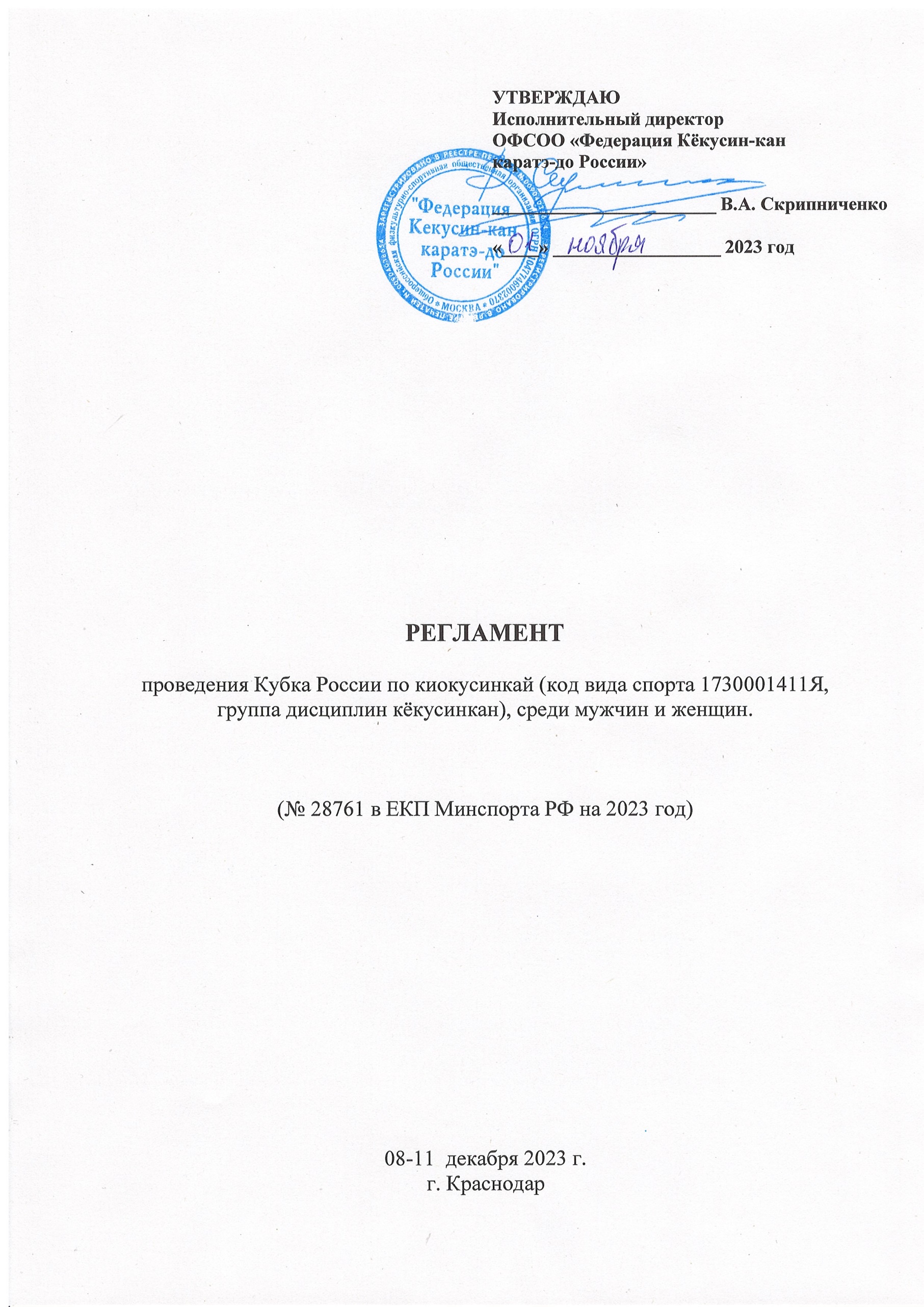 1. Место и сроки проведения соревнованийСоревнования проходят:  08-11 декабря  2023 г.Адрес проведения: Краснодарский край, г. Краснодар, ДС «Динамо», ул. Красная, д. 1922. Организаторы и проводящие организацииТурнир организован министерством по физической культуре и спорту РФ, Ассоциацией Киокусинкай России, Федерацией Кёкусин-кан каратэ-до России при участии Краснодарской региональной организации Кёкусинкан.Непосредственное проведение соревнований возлагается на главную судейскую коллегию (ГСК). Организационный комитет:Главный судья соревнований – Поленков Роман Сергеевич, СВК; Председатель оргкомитета – Попов Александр Геннадьевич, СВК;Главный секретарь соревнований – Фокина Юлия Борисовна, СВКАдрес оргкомитета:109316, Москва, ул. Донская, д.13 стр.1org@kyokushinkan.ru, т: 8(495)649-35-48350047 Краснодарский край, г. Краснодар, ул. Северная, 500 krok93karate@mail.ru, т: 8-988-188-3-188.3. Требования к участникам и условия их допуска1. В спортивных соревнованиях участвуют сильнейшие спортсмены субъектов Российской Федерации.	2. К спортивным соревнованиям допускаются спортсмены спортивных сборных команд субъектов Российской Федерации.	От одного субъекта Российской Федерации может быть заявлена только одна спортивная сборная команда.	3. К участию в личных видах программы спортивных соревнований допускаются спортсмены: мужчины и женщины 18 лет и старше. Для участия в спортивных соревнованиях 18 лет спортсмену должно исполниться до дня начала соревнований (день начала соревнований - день мандатной комиссии). Количество заявленных спортсменов в виде программы от субъекта Российской Федерации не ограничено.4. Дополнительно в состав команды могут входить:- официальный представитель команды;- врач команды (если таковой имеется);- судьи (по вызову оргкомитета соревнований). Судья должен иметь индивидуальную судейскую форму (чёрные брюки, белую рубашку с коротким рукавом, бабочку и индивидуальный свисток). 5. Каждый участник, допущенный к соревнованиям должен иметь: - белое доги и пояс, соответствующий квалификации (не ниже 6 кю) спортсмена-участника, при этом обязательны нашивки и эмблемы в соответствии с правилами кёкусинкан;- спортивный разряд по виду спорта киокусинкай (не ниже 1 спортивного)- индивидуальную раковину на пах для мужчин, для женщин  - по желанию;- нагрудник установленного образца – для женщин;- капа (протектор ротовой полости) – по желанию, кроме случая, когда спортсмен носит брекеты.ПримечаниеУчастницам разрешается использовать протектор на грудь следующего образца: верхняя граница протектора – на уровне вторых ребер, нижняя граница протектора – не ниже края реберных дуг, боковые границы протектора – по передним подмышечным линиям; жесткий протектор должен защищать как минимум груди; протектор не должен иметь открытых пластиковых элементов.При нарушении любого из вышеперечисленных пунктов спортсмен не будет допущен к соревнованиям.При неявке спортсмена на татами после объявления его фамилии в течение 1 минуты спортсмену засчитывается поражение.4. Заявки на участие.Заявки на участие  принимаются в электронном виде  по электронному адресу : krok93karate@mail.ru, с обязательной копией на org@kyokushinkan.ru.  (Приложение 1)Срок подачи заявок до 20 ноября  2023 г. Внимание! Подтвердите отправку и убедитесь в получении Вашей заявки, совершив телефонный звонок в оргкомитет соревнований по телефонам: 8(495)649-35-48; 8-988-188-3-188.3. Оригинал заявки на участие в спортивных соревнованиях должен быть подписан руководителем органа исполнительной власти субъекта Российской Федерации в области физической культуры и спорта, подписан руководителем аккредитованной региональной спортивной федерации и заверен печатью данной федерации, подписан врачом и заверен личной печатью врача, который обязан заверить допуск каждого спортсмена. Количество допущенных спортсменов в заявке указывается прописью.Оригинал заявки в печатном виде и иные необходимые документы представляются в мандатную комиссию в одном экземпляре в день приезда.	4. К заявке прилагаются следующие документы на каждого спортсмена:-  паспорт гражданина Российской Федерации.-  зачетная классификационная книжка;-  страховой полис обязательного медицинского страхования - оригинал договора о страховании несчастных случаев, жизни и здоровья.- личная расписка участника соревнований (Приложение 2)5. Программа соревнований6. Расписание мероприятий соревнований:8 декабря 12:00-18:00 – заезд и размещение команд в гостинице «Аврора» (ул. Брянская, 39).14:00-18:00 – регистрация участников (ул. Красная, 190, гостиница «Динамо»)18:00-19:00 – судейский семинар09  декабря09:00 – начало отборочных поединков 17:00-18:00 – совещание оргкомитета18:00-19:00 – заседание судейской коллегии10 декабря10:00 – торжественное открытие турнира10:30- 16:30  -  финальные поединки17:00 – награждение победителей и призёров11 декабряДень отъезда команд.7. Условия подведения итогов7.1. Соревнования по кумитэ проводятся по системе с выбыванием после одного поражения, согласно правилам соревнований. Проигравшие полуфиналисты в каждой категории проводят бой за 3-е место. Мужчиныпредварительные:			2 мин. + 2 мин. + взвешивание + 2 минполуфинальные, финальные:	3 мин. + 2 мин. + взвешивание + 2 мин (при взвешивании учитывается разница в весе 3 и более кг)Женщиныпредварительные:			2 мин. + 2 мин. + взвешивание + 2 минполуфинальные, финальные:	3 мин. + 2 мин. + взвешивание + 2 мин (при взвешивании учитывается разница в весе 3 и более кг)	По решению ГСК поединки в предварительных кругах соревнований могут проводиться с определением победителя по итогам первого раунда поединка, с обязательным решением судей. 	Данное решение доводится до сведения представителей команд и судейского корпуса Главным судьей соревнований, до начала поединков. 	В случае принятия, данное решение распространяется на все без исключения поединки предварительных кругов.7.2. Соревнования по ката:Победитель определяется путем подсчета набранных очков за вычетом наивысшей и наименьшей оценок судей.Для участия во втором круге допускаются 8 спортсменов, набравших максимальное количество баллов в первом круге. Для участия в финальном круге (произвольная программа) допускаются 4 спортсмена, набравших наибольшую сумму очков в первом (Гэкисай сё) и во втором круге обязательной программе (Сайха).В случае одинакового количества набранных баллов, победитель определяется в следующем порядке.1) предпочтение отдается участнику, самая низкая оценка которого выше;2) предпочтение отдается участнику, самая высокая оценка которого выше;3) предпочтение отдается участнику, которому рефери поставил более высокую оценку;4) если победитель не может быть определен по указанным выше пунктам, то оба участника одновременно выполняют ката Гэкисай Сё, и судьи определяют победителя, показывая свое решение флажками (красным и белым).7.3.  Условия подведения итогов общекомандного зачетаВ командном зачете подсчитываются очки участников команд во всех возрастных и весовых категориях, и ката: за первое место – три очка, за второе место – два очка, за третье место – одно очко. В случае равенства суммы очков у двух или более команд, преимущество имеет та, у которой больше первых мест, затем учитываются вторые места, далее – третьи места. В последнюю очередь учитывается количество заявленных спортсменов.7.4. Отчетные итоговые документы о проведении мероприятия сдаются на бумажных и электронных носителях в Министерство спорта РФ и размещаются на официальном сайте: www.kyokushinkan.ru в течение двух недель с момента проведения соревнований.8. Награждение8.1. Победители и призеры соревнований награждаются медалями, кубками и дипломами соответствующих степеней. 8.2. Спонсоры и другие организации могут устанавливать дополнительные призы.9. Финансовые условия соревнований9.1. Финансовое обеспечение спортивного мероприятия, осуществляется за счет средств организаторов соревнований.9.2. Расходы по командированию (проезд, питание, размещение и страхование) участников соревнований обеспечивают командирующие их организации.10. СтрахованиеУчастие в спортивных соревнованиях осуществляется только при наличии действующего полиса страхования жизни и здоровья от несчастных случаев, оригинал которого представляется в комиссию по допуску на каждого участника спортивных соревнований.Представителей страховых компаний на регистрации участников не будет, просим оформить страхование заблаговременно!!!11. Условия размещения командУчастники соревнований размещаются в гостинице «Аврора» через оргкомитет соревнований. Заявки  на размещение направлять по e-mail: krok93karate@mail.ru не позднее  20 ноября 2023 г. (Приложение 4),  тел. +7 988-188-3-188;  Гикаева Фатима Николаевна.РЕГЛАМЕНТ НЕ СЛУЖИТ ОСНОВАНИЕМ ДЛЯ ПРЕДОСТАВЛЕНИЯ КОМАНДИРОВОЧНЫХ ДОКУМЕНТОВ ИЛИ ФИНАНСИРОВАНИЯ КОМАНД! На сайте Министерства спорта Российской Федерации, а также на сайте Федерации Кёкусин-кан, размещено утверждённое данным министерством Положение о проведении официальных межрегиональных и всероссийских мероприятий на 2023 год по виду спорта киокусинкай. КУМИТЭ. МУЖЧИНЫдо 60 кг;до 70 кг;до 80 кг;до 90 кг;свыше 90 кг1730511811Я1730551811А1730591811М1730611811М1730621811МКУМИТЭ. ЖЕНЩИНЫдо 55 кг;до 60 кг;до 65 кг;свыше 65 кг1730491811С1730511811С1730531811С1730541811Ската МУЖЧИНЫЖЕНЩИНЫОбязательная программа:       Гэкисай Сё        СайхаПроизвольная программа:одно высшее ката на выбор: Сэйэнтин, Сэпай, Канку, Гарю, Сусихо.1730631811Яката-ГРУППАМУЖЧИНЫЖЕНЩИНЫОбязательная программа:- Цуки-но ката Произвольная программа:финал - одно высшее ката на выбор: Сайха, Гэкисай Сё, Сэйэнтин1730641811Я